ОБЩИЕ СВЕДЕНИЯ Учебная дисциплина «Введение в профессию» изучается в первом семестре.Курсовая работа/курсовой проект – не предусмотрены.Форма промежуточной аттестации: зачет Место учебной дисциплины в структуре ОПОПУчебная дисциплина «Введение в профессию» относится к обязательной части программы, имеет практико-ориентированный характер.Основой для освоения дисциплины являются результаты обучения по предшествующим дисциплинам (в объеме школьной программы):Математика;Русский язык;ОБЖ.Результаты освоения учебной дисциплины в дальнейшем будут использованы при изучении части дисциплин, формируемой участниками образовательных отношений.ЦЕЛИ И ПЛАНИРУЕМЫЕ РЕЗУЛЬТАТЫ ОБУЧЕНИЯ ПО ДИСЦИПЛИНЕЦелями изучения дисциплины «Введение в профессию» является:-	определение приоритетов собственной деятельности, личностного развития и профессионального роста;-	оценка требований рынка труда и предложений образовательных услуг для выстраивания траектории собственного профессионального роста;-	определение задач саморазвития и профессионального роста, распределениет их на долго-, средне- и краткосрочные с обоснованием актуальности и определением необходимых ресурсов для их выполнения;- 	использование основных возможностией и инструментов непрерывного образования (образования в течение всей жизни) для реализации собственных потребностей с учетом личностных возможностей, временной перспективы развития деятельности и требований рынка трудаРезультатом обучения по учебной дисциплине является овладение обучающимися знаниями, умениями, навыками и опытом деятельности, характеризующими процесс формирования компетенций и обеспечивающими достижение планируемых результатов освоения учебной дисциплины.Формируемые компетенции, индикаторы достижения компетенций, соотнесённые с планируемыми результатами обучения по дисциплине:СТРУКТУРА И СОДЕРЖАНИЕ УЧЕБНОЙ ДИСЦИПЛИНЫ/МОДУЛЯОбщая трудоёмкость учебной дисциплины/модуля по учебному плану составляет:Структура учебной дисциплины для обучающихся по видам занятий (очно-заочная форма обучения)Структура учебной дисциплины для обучающихся по разделам и темам дисциплины: (очно-заочная форма обучения)Краткое содержание учебной дисциплиныОрганизация самостоятельной работы обучающихсяСамостоятельная работа студента – обязательная часть образовательного процесса, направленная на развитие готовности к профессиональному и личностному самообразованию, на проектирование дальнейшего образовательного маршрута и профессиональной карьеры.Самостоятельная работа обучающихся по дисциплине организована как совокупность аудиторных и внеаудиторных занятий и работ, обеспечивающих успешное освоение дисциплины. Аудиторная самостоятельная работа обучающихся по дисциплине выполняется на учебных занятиях под руководством преподавателя и по его заданию. Аудиторная самостоятельная работа обучающихся входит в общий объем времени, отведенного учебным планом на аудиторную работу, и регламентируется расписанием учебных занятий. Внеаудиторная самостоятельная работа обучающихся – планируемая учебная, научно-исследовательская, практическая работа обучающихся, выполняемая во внеаудиторное время по заданию и при методическом руководстве преподавателя, но без его непосредственного участия, расписанием учебных занятий не регламентируется.Внеаудиторная самостоятельная работа обучающихся включает в себя:подготовку к лекциям, лабораторным занятиям и зачету;изучение учебных пособий;изучение теоретического и практического материала по рекомендованным             источникам;выполнение индивидуальных заданий;подготовка к промежуточной аттестации в течение семестра;Самостоятельная работа обучающихся с участием преподавателя в форме иной контактной работы предусматривает групповую и индивидуальную работу с обучающимися и включает в себя:проведение индивидуальных и групповых консультаций по отдельным темам/разделам дисциплины;проведение консультаций перед зачетом по необходимости.Перечень разделов/тем/, полностью или частично отнесенных на самостоятельное изучение с последующим контролем:Применение электронного обучения, дистанционных образовательных технологийРеализация программы учебной дисциплины с применением электронного обучения и дистанционных образовательных технологий регламентируется действующими локальными актами университета.Учебная деятельность частично проводится на онлайн-платформе за счет применения учебно-методических электронных образовательных ресурсов:РЕЗУЛЬТАТЫ ОБУЧЕНИЯ ПО ДИСЦИПЛИНЕ, КРИТЕРИИ ОЦЕНКИ УРОВНЯ СФОРМИРОВАННОСТИ КОМПЕТЕНЦИЙ, СИСТЕМА И ШКАЛА ОЦЕНИВАНИЯСоотнесение планируемых результатов обучения с уровнями сформированности компетенций.ОЦЕНОЧНЫЕ СРЕДСТВА ДЛЯ ТЕКУЩЕГО КОНТРОЛЯ УСПЕВАЕМОСТИ И ПРОМЕЖУТОЧНОЙ АТТЕСТАЦИИ, ВКЛЮЧАЯ САМОСТОЯТЕЛЬНУЮ РАБОТУ ОБУЧАЮЩИХСЯПри проведении контроля самостоятельной работы обучающихся, текущего контроля и промежуточной аттестации по учебной дисциплине Введение в профессию проверяется уровень сформированности у обучающихся компетенций и запланированных результатов обучения по дисциплине, указанных в разделе 2 настоящей программы.Формы текущего контроля успеваемости, примеры типовых заданий:Критерии, шкалы оценивания текущего контроля успеваемости:Промежуточная аттестация:Критерии, шкалы оценивания промежуточной аттестации учебной дисциплины:Система оценивания результатов текущего контроля и промежуточной аттестации.Оценка по дисциплине выставляется обучающемуся с учётом результатов текущей и промежуточной аттестации.ОБРАЗОВАТЕЛЬНЫЕ ТЕХНОЛОГИИРеализация программы предусматривает использование в процессе обучения следующих образовательных технологий:проблемная лекция;проведение интерактивных лекций;групповых дискуссий;преподавание дисциплин в форме курсов, составленных на основе результатов научных исследований;поиск и обработка информации с использованием сети Интернет;дистанционные образовательные технологии;применение электронного обучения;просмотр учебных фильмов с их последующим анализом;использование на лекционных занятиях видеоматериалов и наглядных пособий;самостоятельная работа в системе компьютерного тестирования;обучение в сотрудничестве (командная, групповая работа);ПРАКТИЧЕСКАЯ ПОДГОТОВКАПрактическая подготовка в рамках учебной дисциплины реализуется при проведении практических занятий, предусматривающих участие обучающихся в выполнении отдельных элементов работ, связанных с будущей профессиональной деятельностью. ОРГАНИЗАЦИЯ ОБРАЗОВАТЕЛЬНОГО ПРОЦЕССА ДЛЯ ЛИЦ С ОГРАНИЧЕННЫМИ ВОЗМОЖНОСТЯМИ ЗДОРОВЬЯПри обучении лиц с ограниченными возможностями здоровья и инвалидов используются подходы, способствующие созданию безбарьерной образовательной среды: технологии дифференциации и индивидуального обучения, применение соответствующих методик по работе с инвалидами, использование средств дистанционного общения, проведение дополнительных индивидуальных консультаций по изучаемым теоретическим вопросам и практическим занятиям, оказание помощи при подготовке к промежуточной аттестации.При необходимости рабочая программа дисциплины может быть адаптирована для обеспечения образовательного процесса лицам с ограниченными возможностями здоровья, в том числе для дистанционного обучения.Учебные и контрольно-измерительные материалы представляются в формах, доступных для изучения студентами с особыми образовательными потребностями с учетом нозологических групп инвалидов:Для подготовки к ответу на практическом занятии, студентам с ограниченными возможностями здоровья среднее время увеличивается по сравнению со средним временем подготовки обычного студента.Для студентов с инвалидностью или с ограниченными возможностями здоровья форма проведения текущей и промежуточной аттестации устанавливается с учетом индивидуальных психофизических особенностей (устно, письменно на бумаге, письменно на компьютере, в форме тестирования и т.п.). Промежуточная аттестация по дисциплине может проводиться в несколько этапов в форме рубежного контроля по завершению изучения отдельных тем дисциплины. При необходимости студенту предоставляется дополнительное время для подготовки ответа на зачете или экзамене.Для осуществления процедур текущего контроля успеваемости и промежуточной аттестации обучающихся создаются, при необходимости, фонды оценочных средств, адаптированные для лиц с ограниченными возможностями здоровья и позволяющие оценить достижение ими запланированных в основной образовательной программе результатов обучения и уровень сформированности всех компетенций, заявленных в образовательной программе.МАТЕРИАЛЬНО-ТЕХНИЧЕСКОЕ ОБЕСПЕЧЕНИЕ ДИСЦИПЛИНЫМатериально-техническое обеспечение дисциплины при обучении с использованием традиционных технологий обучения.Материально-техническое обеспечение учебной дисциплины при обучении с использованием электронного обучения и дистанционных образовательных технологий.Технологическое обеспечение реализации программы осуществляется с использованием элементов электронной информационно-образовательной среды университета.УЧЕБНО-МЕТОДИЧЕСКОЕ И ИНФОРМАЦИОННОЕ ОБЕСПЕЧЕНИЕ УЧЕБНОЙ ДИСЦИПЛИНЫИНФОРМАЦИОННОЕ ОБЕСПЕЧЕНИЕ УЧЕБНОГО ПРОЦЕССАРесурсы электронной библиотеки, информационно-справочные системы и профессиональные базы данных:Перечень программного обеспеченияЛИСТ УЧЕТА ОБНОВЛЕНИЙ РАБОЧЕЙ ПРОГРАММЫ УЧЕБНОЙ ДИСЦИПЛИНЫВ рабочую программу учебной дисциплины внесены изменения/обновления и утверждены на заседании кафедры:Министерство науки и высшего образования Российской ФедерацииМинистерство науки и высшего образования Российской ФедерацииФедеральное государственное бюджетное образовательное учреждениеФедеральное государственное бюджетное образовательное учреждениевысшего образованиявысшего образования«Российский государственный университет им. А.Н. Косыгина«Российский государственный университет им. А.Н. Косыгина(Технологии. Дизайн. Искусство)»(Технологии. Дизайн. Искусство)»Институт Технологический институт легкой промышленностиКафедра Художественного моделирования, конструирования и технологии швейных изделийРАБОЧАЯ ПРОГРАММАУЧЕБНОЙ ДИСЦИПЛИНЫРАБОЧАЯ ПРОГРАММАУЧЕБНОЙ ДИСЦИПЛИНЫРАБОЧАЯ ПРОГРАММАУЧЕБНОЙ ДИСЦИПЛИНЫВведение в профессиюВведение в профессиюВведение в профессиюУровень образования бакалавриатбакалавриатНаправление подготовки29.03.05Конструирование изделий легкой промышленностиНаправленность (профиль)Конструирование и цифровое моделирование одежды 	Конструирование и цифровое моделирование одежды 	Срок освоения образовательной программы по очной форме обучения5 лет5 летФорма(-ы) обученияОчно-заочнаяОчно-заочнаяРабочая программа учебной дисциплины «Введение в профессию» основной профессиональной образовательной программы высшего образования, рассмотрена и одобрена на заседании кафедры, протокол № 12 от 29.06.2021 г.Рабочая программа учебной дисциплины «Введение в профессию» основной профессиональной образовательной программы высшего образования, рассмотрена и одобрена на заседании кафедры, протокол № 12 от 29.06.2021 г.Рабочая программа учебной дисциплины «Введение в профессию» основной профессиональной образовательной программы высшего образования, рассмотрена и одобрена на заседании кафедры, протокол № 12 от 29.06.2021 г.Рабочая программа учебной дисциплины «Введение в профессию» основной профессиональной образовательной программы высшего образования, рассмотрена и одобрена на заседании кафедры, протокол № 12 от 29.06.2021 г.Разработчик рабочей программы учебной дисциплины: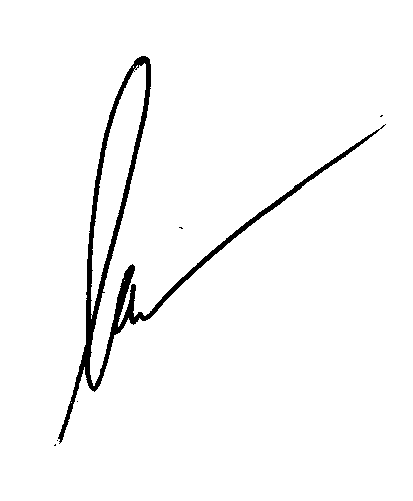 Разработчик рабочей программы учебной дисциплины:Разработчик рабочей программы учебной дисциплины:Разработчик рабочей программы учебной дисциплины:профессорЕ.В. ЛунинаЕ.В. Лунина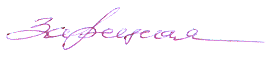 Заведующий кафедрой:Заведующий кафедрой:Г.П. ЗарецкаяКод и наименование компетенцииКод и наименование индикаторадостижения компетенцииПланируемые результаты обучения по дисциплинеУК-6Способен управлять своим временем, выстраивать и реализовывать траекторию саморазвития на основе принципов образования в течение всей жизниИД-УК-6.2Определение приоритетов собственной деятельности, личностного развития и профессионального роста. Построение профессиональной карьеры и определение стратегии профессионального развития;-оценивание требований рынка труда и предложения образовательных услуг для выстраивания траектории собственного профессионального роста;-определение задач саморазвития и профессионального роста, распределение их на долго-, средне- и краткосрочные с обоснованием актуальности и определением необходимых ресурсов для их выполнения;-использование основных возможностей и инструментов непрерывного образования (образования в течение всей жизни) для реализации собственных потребностей с учетом личностных возможностей, временной перспективы развития деятельности и требований рынка трудаИД-УК-6.3Оценка требований рынка труда и предложений образовательных услуг для выстраивания траектории собственного профессионального роста;-оценивание требований рынка труда и предложения образовательных услуг для выстраивания траектории собственного профессионального роста;-определение задач саморазвития и профессионального роста, распределение их на долго-, средне- и краткосрочные с обоснованием актуальности и определением необходимых ресурсов для их выполнения;-использование основных возможностей и инструментов непрерывного образования (образования в течение всей жизни) для реализации собственных потребностей с учетом личностных возможностей, временной перспективы развития деятельности и требований рынка трудаИД-УК-6.4Определение задач саморазвития и профессионального роста, распределение их на долго-, средне- и краткосрочные с обоснованием актуальности и определением необходимых ресурсов для их выполнения;-оценивание требований рынка труда и предложения образовательных услуг для выстраивания траектории собственного профессионального роста;-определение задач саморазвития и профессионального роста, распределение их на долго-, средне- и краткосрочные с обоснованием актуальности и определением необходимых ресурсов для их выполнения;-использование основных возможностей и инструментов непрерывного образования (образования в течение всей жизни) для реализации собственных потребностей с учетом личностных возможностей, временной перспективы развития деятельности и требований рынка трудаИД-УК-6.5Использование основных возможностей и инструментов непрерывного образования (образования в течение всей жизни) для реализации собственных потребностей с учетом личностных возможностей, временной перспективы развития деятельности и требований рынка труда-оценивание требований рынка труда и предложения образовательных услуг для выстраивания траектории собственного профессионального роста;-определение задач саморазвития и профессионального роста, распределение их на долго-, средне- и краткосрочные с обоснованием актуальности и определением необходимых ресурсов для их выполнения;-использование основных возможностей и инструментов непрерывного образования (образования в течение всей жизни) для реализации собственных потребностей с учетом личностных возможностей, временной перспективы развития деятельности и требований рынка трудапо очно-заочной форме обучения – 3з.е.108час.Структура и объем дисциплиныСтруктура и объем дисциплиныСтруктура и объем дисциплиныСтруктура и объем дисциплиныСтруктура и объем дисциплиныСтруктура и объем дисциплиныСтруктура и объем дисциплиныСтруктура и объем дисциплиныСтруктура и объем дисциплиныСтруктура и объем дисциплиныОбъем дисциплины по семестрамформа промежуточной аттестациивсего, часКонтактная аудиторная работа, часКонтактная аудиторная работа, часКонтактная аудиторная работа, часКонтактная аудиторная работа, часСамостоятельная работа обучающегося, часСамостоятельная работа обучающегося, часСамостоятельная работа обучающегося, часОбъем дисциплины по семестрамформа промежуточной аттестациивсего, часлекции, часпрактические занятия, часлабораторные занятия, часпрактическая подготовка, часкурсовая работа/курсовой проектсамостоятельная работа обучающегося, часпромежуточная аттестация, час1 семестрзачет108171774Всего:108171774Планируемые (контролируемые) результаты освоения: код(ы) формируемой(ых) компетенции(й) и индикаторов достижения компетенцийНаименование разделов, тем;форма(ы) промежуточной аттестацииВиды учебной работыВиды учебной работыВиды учебной работыВиды учебной работыСамостоятельная работа, часВиды и формы контрольных мероприятий, обеспечивающие по совокупности текущий контроль успеваемости;формы промежуточного контроля успеваемостиПланируемые (контролируемые) результаты освоения: код(ы) формируемой(ых) компетенции(й) и индикаторов достижения компетенцийНаименование разделов, тем;форма(ы) промежуточной аттестацииКонтактная работаКонтактная работаКонтактная работаКонтактная работаСамостоятельная работа, часВиды и формы контрольных мероприятий, обеспечивающие по совокупности текущий контроль успеваемости;формы промежуточного контроля успеваемостиПланируемые (контролируемые) результаты освоения: код(ы) формируемой(ых) компетенции(й) и индикаторов достижения компетенцийНаименование разделов, тем;форма(ы) промежуточной аттестацииЛекции, часПрактические занятия, часЛабораторные работы/ индивидуальные занятия, часПрактическая подготовка, часСамостоятельная работа, часВиды и формы контрольных мероприятий, обеспечивающие по совокупности текущий контроль успеваемости;формы промежуточного контроля успеваемостиПервый семестрПервый семестрПервый семестрПервый семестрПервый семестрПервый семестрПервый семестрПервый семестрУК-6:ИД-УК-6.2ИД-УК-6.3ИД-УК-6.4ИД-УК-6.5Раздел I. Введение в систему образовательного процесса10Формы текущего контроля:устный опрос,тестирование по темам и по разделу, индивидуальные задания, доклад (сообщение)УК-6:ИД-УК-6.2ИД-УК-6.3ИД-УК-6.4ИД-УК-6.5Тема 1.1 Организационная структура университета1Формы текущего контроля:устный опрос,тестирование по темам и по разделу, индивидуальные задания, доклад (сообщение)УК-6:ИД-УК-6.2ИД-УК-6.3ИД-УК-6.4ИД-УК-6.5Тема 1.2 Краткая история университета.1Формы текущего контроля:устный опрос,тестирование по темам и по разделу, индивидуальные задания, доклад (сообщение)УК-6:ИД-УК-6.2ИД-УК-6.3ИД-УК-6.4ИД-УК-6.5Тема 1.3 Правила внутреннего распорядка.1Формы текущего контроля:устный опрос,тестирование по темам и по разделу, индивидуальные задания, доклад (сообщение)УК-6:ИД-УК-6.2ИД-УК-6.3ИД-УК-6.4ИД-УК-6.5Тема 1.4 Законы РФ: «Об образовании», «О высшем и послевузовском профессиональном образовании».1Формы текущего контроля:устный опрос,тестирование по темам и по разделу, индивидуальные задания, доклад (сообщение)УК-6:ИД-УК-6.2ИД-УК-6.3ИД-УК-6.4ИД-УК-6.5Раздел II. Формы социальной поддержки студента в высшей школе10Формы текущего контроля:устный опрос,тестирование по темам и по разделу, индивидуальные задания, доклад (сообщение)УК-6:ИД-УК-6.2ИД-УК-6.3ИД-УК-6.4ИД-УК-6.5Тема 2.1 Понятие стипендия, материальная поддержка, материальная помощь, дотация, социальная стипендия, повышенная стипендия, стипендия Президента РФ, стипендия Правительства РФ, именные стипендии и т.д.1Формы текущего контроля:устный опрос,тестирование по темам и по разделу, индивидуальные задания, доклад (сообщение)УК-6:ИД-УК-6.2ИД-УК-6.3ИД-УК-6.4ИД-УК-6.5Раздел III. Организация учебного процесса20Формы текущего контроля:устный опрос,тестирование по темам и по разделу, индивидуальные задания, доклад (сообщение)УК-6:ИД-УК-6.2ИД-УК-6.3ИД-УК-6.4ИД-УК-6.5Тема 3.1 Аудиторные занятия, самостоятельная работа, виды практики. 1Формы текущего контроля:устный опрос,тестирование по темам и по разделу, индивидуальные задания, доклад (сообщение)УК-6:ИД-УК-6.2ИД-УК-6.3ИД-УК-6.4ИД-УК-6.5Тема 3.2 Виды учебных занятий1Формы текущего контроля:устный опрос,тестирование по темам и по разделу, индивидуальные задания, доклад (сообщение)УК-6:ИД-УК-6.2ИД-УК-6.3ИД-УК-6.4ИД-УК-6.5Тема 3.3 Виды отчетности1Формы текущего контроля:устный опрос,тестирование по темам и по разделу, индивидуальные задания, доклад (сообщение)УК-6:ИД-УК-6.2ИД-УК-6.3ИД-УК-6.4ИД-УК-6.5Тема 3.4 Дополнительное образование в рамках университета.1Формы текущего контроля:устный опрос,тестирование по темам и по разделу, индивидуальные задания, доклад (сообщение)УК-6:ИД-УК-6.2ИД-УК-6.3ИД-УК-6.4ИД-УК-6.5Тема 3.5 Работа с книгой. Библиография. Источники информации в современном мире15Формы текущего контроля:устный опрос,тестирование по темам и по разделу, индивидуальные задания, доклад (сообщение)УК-6:ИД-УК-6.2ИД-УК-6.3ИД-УК-6.4ИД-УК-6.5Раздел IV. Знакомство с выпускающими кафедрами10Формы текущего контроля:устный опрос,тестирование по темам и по разделу, индивидуальные задания, доклад (сообщение)УК-6:ИД-УК-6.2ИД-УК-6.3ИД-УК-6.4ИД-УК-6.5Тема 4.1 Кафедра Художественного моделирования, конструирования и технологии изделий из кожи1Формы текущего контроля:устный опрос,тестирование по темам и по разделу, индивидуальные задания, доклад (сообщение)УК-6:ИД-УК-6.2ИД-УК-6.3ИД-УК-6.4ИД-УК-6.5Тема 4.2 Кафедра Художественного моделирования, конструирования и технологии швейных изделий1Формы текущего контроля:устный опрос,тестирование по темам и по разделу, индивидуальные задания, доклад (сообщение)УК-6:ИД-УК-6.2ИД-УК-6.3ИД-УК-6.4ИД-УК-6.5Тема 4.3 Кафедра технологии кожи и меха1Формы текущего контроля:устный опрос,тестирование по темам и по разделу, индивидуальные задания, доклад (сообщение)УК-6:ИД-УК-6.2ИД-УК-6.3ИД-УК-6.4ИД-УК-6.5Раздел V. Характеристика предприятий легкой промышленности24Формы текущего контроля:устный опрос,тестирование по темам и по разделу, индивидуальные задания, доклад (сообщение)УК-6:ИД-УК-6.2ИД-УК-6.3ИД-УК-6.4ИД-УК-6.5Тема 5.1 Общая характеристика легкой промышленности в России1Формы текущего контроля:устный опрос,тестирование по темам и по разделу, индивидуальные задания, доклад (сообщение)УК-6:ИД-УК-6.2ИД-УК-6.3ИД-УК-6.4ИД-УК-6.5Тема 5.2 Особенности планирования подготовки производства предприятий швейной промышленности14Формы текущего контроля:устный опрос,тестирование по темам и по разделу, индивидуальные задания, доклад (сообщение)УК-6:ИД-УК-6.2ИД-УК-6.3ИД-УК-6.4ИД-УК-6.5Тема 5.3 Особенности планирования подготовки производства предприятий обувной и кожгалантерейной промышленности14Формы текущего контроля:устный опрос,тестирование по темам и по разделу, индивидуальные задания, доклад (сообщение)УК-6:ИД-УК-6.2ИД-УК-6.3ИД-УК-6.4ИД-УК-6.5Тема 5.4 Особенности планирования подготовки производства предприятий кожевенной промышленности14Формы текущего контроля:устный опрос,тестирование по темам и по разделу, индивидуальные задания, доклад (сообщение)Зачетхххххзачет по совокупности результатов текущего контроля успеваемости или в форме электронного тестирования согласно программе зачетаИТОГО за первый семестр171774№ п/пНаименование раздела и темы дисциплиныСодержание раздела (темы)Раздел I. Введение в систему образовательного процессаРаздел I. Введение в систему образовательного процессаРаздел I. Введение в систему образовательного процессаТема 1.1Организационная структура университетаРекторат, проректора, деканаты, подразделения университета. Функционал. Место нахождение. Контакты.Тема 1.2Краткая история университета.История создания университета, реорганизация. Устав. Нормативные документы.Тема 1.3Правила внутреннего распорядка.Ознакомление с правилами внутреннего распорядка в университете Тема 1.4Законы РФ: «Об образовании», «О высшем и послевузовском профессиональном образовании».Термины, определения, формы освоения, нормативные сроки обучения. Требования к минимуму содержанияосновнойпрофессиональнойобразовательнойдисциплины, циклы дисциплин.Раздел II. Формы социальной поддержки студента в высшей школеРаздел II. Формы социальной поддержки студента в высшей школеРаздел II. Формы социальной поддержки студента в высшей школеТема 2.1Понятие стипендия, материальная поддержка, материальная помощь, дотация, социальная стипендия, повышенная стипендия, стипендия Президента РФ, стипендия Правительства РФ, именные стипендии и т.д.Понятие стипендия, материальная помощь, дотации. Необходимый перечень документов, сроки оформленияРаздел III. Организация учебного процессаРаздел III. Организация учебного процессаРаздел III. Организация учебного процессаТема 3.1Аудиторные занятия, самостоятельная работа, виды практики. Виды занятий. Самостоятельная работа студента: понятие, назначение, функции. Формы самостоятельной работы: аудиторная и внеаудиторная. Методы самостоятельной работы.Средства самостоятельной работы студента с конспектом, с учебной и справочной литературой. Методика ведения конспектов лекций, учебной литературы. Производственная практика: виды, этапы прохождения и организация. Учебно-методическое, материально-техническое и информационное обеспечение образовательного процесса по специальности.Тема 3.2Виды учебных занятийФормы учебных занятий: лекция, семинар, практическое занятие, консультации и др.Тема 3.3Виды отчетностиТекущая промежуточнаяи итоговая государственная аттестация.Тема 3.4Дополнительное образование в рамках университета.Формы и виды дополнительного образования в университетеТема 3.5Работа с книгой. Библиография. Источники информации в современном мире.Информационная культура человека. Библиотека – хранилище информационных ресурсов. Система каталогов. Карточные и электронные каталоги. Справочные издания в учебной и профессиональной деятельности. Виды справочных пособий. Библиография, её виды. Файловая система хранения информации в ПК. Виды и форматы материальных носителей. Поиск информации в глобальной сети Интернет. Обзор поисковых серверов Интернет.Раздел IV. Знакомство с выпускающими кафедрамиРаздел IV. Знакомство с выпускающими кафедрамиРаздел IV. Знакомство с выпускающими кафедрамиТема 4.1Кафедра Художественного моделирования, конструирования и технологии изделий из кожиКвалификационная характеристика выпускника.Основные виды деятельностиспециалиста. Квалификационныесправочники работ и профессий.Профессиональные требования, нравственный уровень, профессиональная этика специалиста. Документационноеподтверждение: диплом об окончании образовательногоучреждения.Тема 4.2Кафедра Художественного моделирования, конструирования и технологии швейных изделийКвалификационная характеристика выпускника.Основные виды деятельностиспециалиста. Квалификационныесправочники работ и профессий.Профессиональные требования, нравственный уровень, профессиональная этика специалиста. Документационноеподтверждение: диплом об окончании образовательногоучреждения.Тема 4.3Кафедра технологии кожи и мехаКвалификационная характеристика выпускника.Основные виды деятельностиспециалиста. Квалификационныесправочники работ и профессий.Профессиональные требования, нравственный уровень, профессиональная этика специалиста. Документационноеподтверждение: диплом об окончании образовательногоучреждения.Раздел V. Характеристика предприятий легкой промышленностиРаздел V. Характеристика предприятий легкой промышленностиРаздел V. Характеристика предприятий легкой промышленностиТема 5.1Общая характеристика легкой промышленности в РоссииСпецифичность и многогранность профессии. Классификация профессий. Характеристика отдельных видов.Тема 5.2Особенности планирования подготовки производства предприятий швейной промышленностиСпецифичность и многогранность профессии. Классификация профессий. Характеристика отдельных видов.Тема 5.3Особенности планирования подготовки производства предприятий обувной и кожгалантерейной промышленностиСпецифичность и многогранность профессии. Классификация профессий. Характеристика отдельных видов.Тема 5.4Особенности планирования подготовки производства предприятий кожевенной промышленностиСпецифичность и многогранность профессии. Классификация профессий. Характеристика отдельных видов.№ п/пНаименование раздела и темы дисциплиныЗадания для самостоятельной работыВиды и формы контрольных мероприятий(учитываются при проведении текущего контроля)Трудоемкость, часРаздел I. Введение в систему образовательного процессаРаздел I. Введение в систему образовательного процессаРаздел I. Введение в систему образовательного процессаРаздел I. Введение в систему образовательного процессаРаздел I. Введение в систему образовательного процессаРаздел I. Введение в систему образовательного процессаТема 1.1Организационная структура университетаподготовить информационное сообщениеустное собеседование по результатам выполненной работы10Тема 1.2Краткая история университета.подготовить информационное сообщениеустное собеседование по результатам выполненной работы10Тема 1.3Правила внутреннего распорядка.подготовить информационное сообщениеустное собеседование по результатам выполненной работы10Тема 1.4Законы РФ: «Об образовании», «О высшем и послевузовском профессиональном образовании».подготовить информационное сообщениеустное собеседование по результатам выполненной работы10Раздел II. Формы социальной поддержки студента в высшей школеРаздел II. Формы социальной поддержки студента в высшей школеРаздел II. Формы социальной поддержки студента в высшей школеРаздел II. Формы социальной поддержки студента в высшей школеРаздел II. Формы социальной поддержки студента в высшей школеРаздел II. Формы социальной поддержки студента в высшей школеТема 2.1Понятие стипендия, материальная поддержка, материальная помощь, дотация, социальная стипендия, повышенная стипендия, стипендия Президента РФ, стипендия Правительства РФ, именные стипендии и т.д.подготовить информационное сообщениеустное собеседование по результатам выполненной работы10Раздел III. Организация учебного процессаРаздел III. Организация учебного процессаРаздел III. Организация учебного процессаРаздел III. Организация учебного процессаРаздел III. Организация учебного процессаРаздел III. Организация учебного процессаТема 3.1Аудиторные занятия, самостоятельная работа, виды практики. подготовить информационное сообщениеустное собеседование по результатам выполненной работы20Тема 3.2Виды учебных занятийподготовить информационное сообщениеустное собеседование по результатам выполненной работы20Тема 3.3Виды отчетностиподготовить информационное сообщениеустное собеседование по результатам выполненной работы20Тема 3.4Дополнительное образование в рамках университета.подготовить информационное сообщениеустное собеседование по результатам выполненной работы20Тема 3.5Работа с книгой. Библиография. Источники информации в современном мире.подготовить информационное сообщениеустное собеседование по результатам выполненной работы20Раздел IV. Знакомство с выпускающими кафедрамиРаздел IV. Знакомство с выпускающими кафедрамиРаздел IV. Знакомство с выпускающими кафедрамиРаздел IV. Знакомство с выпускающими кафедрамиРаздел IV. Знакомство с выпускающими кафедрамиРаздел IV. Знакомство с выпускающими кафедрамиТема 4.1Кафедра Художественного моделирования, конструирования и технологии изделий из кожиподготовить информационное сообщениеустное собеседование по результатам выполненной работы10Тема 4.2Кафедра Художественного моделирования, конструирования и технологии швейных изделийподготовить информационное сообщениеустное собеседование по результатам выполненной работы10Тема 4.3Кафедра технологии кожи и мехаподготовить информационное сообщениеустное собеседование по результатам выполненной работы10Раздел V. Характеристика предприятий легкой промышленностиРаздел V. Характеристика предприятий легкой промышленностиРаздел V. Характеристика предприятий легкой промышленностиРаздел V. Характеристика предприятий легкой промышленностиРаздел V. Характеристика предприятий легкой промышленностиРаздел V. Характеристика предприятий легкой промышленностиТема 5.1Общая характеристика легкой промышленности в Россииподготовить информационное сообщениеустное собеседование по результатам выполненной работы24Тема 5.2Особенности планирования подготовки производства предприятий швейной промышленностиподготовить информационное сообщениеустное собеседование по результатам выполненной работы24Тема 5.3Особенности планирования подготовки производства предприятий обувной и кожгалантерейной промышленностиподготовить информационное сообщениеустное собеседование по результатам выполненной работы24Тема 5.4Особенности планирования подготовки производства предприятий кожевенной промышленностиподготовить информационное сообщениеустное собеседование по результатам выполненной работы24использованиеЭО и ДОТиспользование ЭО и ДОТобъем, часвключение в учебный процессобучение с веб-поддержкойучебно-методические электронные образовательные ресурсы университета   1 категории10организация самостоятельной работы обучающихсяобучение с веб-поддержкойучебно-методические электронные образовательные ресурсы университета   2 категории20в соответствии с расписанием текущей/промежуточной аттестацииУровни сформированности компетенции(-й)Итоговое количество балловв 100-балльной системепо результатам текущей и промежуточной аттестацииОценка в пятибалльной системепо результатам текущей и промежуточной аттестацииПоказатели уровня сформированности Показатели уровня сформированности Показатели уровня сформированности Показатели уровня сформированности Уровни сформированности компетенции(-й)Итоговое количество балловв 100-балльной системепо результатам текущей и промежуточной аттестацииОценка в пятибалльной системепо результатам текущей и промежуточной аттестацииуниверсальной(-ых) компетенции(-й)Общепрофессиональной (-ых) компетенцийпрофессиональной(-ых)компетенции(-й)Уровни сформированности компетенции(-й)Итоговое количество балловв 100-балльной системепо результатам текущей и промежуточной аттестацииОценка в пятибалльной системепо результатам текущей и промежуточной аттестацииУК-6:ИД-УК-6.2ИД-УК-6.3ИД-УК-6.4ИД-УК-6.5высокий85 – 100отличноОбучающийся:исчерпывающе и логически стройно излагает учебный материал, умеет связывать теорию с практикой, справляется с решением задач профессиональной направленности высокого уровня сложности, правильно обосновывает принятые решения;дополняет теоретическую информацию сведениями профессионального и исследовательского характера;свободно ориентируется в учебной и профессиональной литературе;дает развернутые, исчерпывающие, профессионально грамотные ответы на вопросы, в том числе, дополнительные.повышенный65 – 84хорошо Обучающийся:достаточно подробно, грамотно и по существу излагает изученный материал, приводит и раскрывает в тезисной форме основные понятия;допускает единичные негрубые ошибки;достаточно хорошо ориентируется в учебной и профессиональной литературе.базовый41 – 64удовлетворительноОбучающийся:демонстрирует теоретические знания основного учебного материала дисциплины в объеме, необходимом для дальнейшего освоения ОПОП;испытывает серьёзные затруднения в применении теоретических положений при решении практических задач профессиональной направленности стандартного уровня сложности, не владеет необходимыми для этого навыками и приёмами;демонстрирует фрагментарные знания основной учебной литературы по дисциплине.низкий0 – 40неудовлетворительноОбучающийся:демонстрирует фрагментарные знания теоретического и практического материал, допускает грубые ошибки при его изложении на занятиях и в ходе промежуточной аттестации;испытывает серьёзные затруднения в применении теоретических положений при решении практических задач профессиональной направленности стандартного уровня сложности, не владеет необходимыми для этого навыками, приёмами и терминологией.№ ппФормы текущего контроляПримеры типовых заданий1Устный опрос по разделу «Введение в систему образовательного процесса»Основные задачи дисциплины «Введение в профессию».Роль дисциплины в рыночной экономике страны.Нормативные сроки обученияТребования к минимуму содержания основной профессиональной образовательной программы по специальности: учебные дисциплины, циклы дисциплин2Тестирование по разделу «Организация учебного процесса»Методы самостоятельной работы.Средства самостоятельной работы студента с конспектом, с учебной и справочнойлитературой.Виды справочных пособийВиды и форматы материальных носителей.Учебно- методическое, материально-техническое и информационное обеспечение10Доклады и сообщенияДоклады на тему «Швейные предприятия России»Доклады на тему «Обувные предприятия России»Доклады на тему «Кожгалантерейные предприятия России»Доклады на тему «Кожевенные предприятия России»:Доклады на тему «Российский союз кожевенников и обувщиков. Предприятия входящие в состав.»Доклады на тему «Российский союз производителей одежды. Предприятия входящие в состав»Наименование оценочного средства (контрольно-оценочного мероприятия)Критерии оцениванияШкалы оцениванияШкалы оцениванияШкалы оцениванияНаименование оценочного средства (контрольно-оценочного мероприятия)Критерии оценивания100-балльная системаПятибалльная системаПятибалльная системаУстный опросОбучающийся в ходе опроса продемонстрировал глубокие знания сущности проблемы, были даны, полные ответы на все вопросы55Устный опросОбучающийся правильно рассуждает, дает верные ответы, однако, допускает незначительные неточности44Устный опросОбучающийся слабо ориентируется в материале, плохо владеет профессиональной терминологией. 33Устный опросОбучающийся в ходе опроса не смог дать правильные ответы на поставленные вопросы. 22ТестЗа выполнение каждого тестового задания испытуемому выставляются баллы. Номинальная шкала предполагает, что за правильный ответ к каждому заданию выставляется один балл, за не правильный — ноль. В соответствии с номинальной шкалой, оценивается всё задание в целом, а не какая-либо из его частей.Рекомендуемое процентное соотношение баллов и оценок по пятибалльной системе. Например:«2» - равно или менее 40%«3» - 41% - 64%«4» - 65% - 84%«5» - 85% - 100%585% - 100%ТестЗа выполнение каждого тестового задания испытуемому выставляются баллы. Номинальная шкала предполагает, что за правильный ответ к каждому заданию выставляется один балл, за не правильный — ноль. В соответствии с номинальной шкалой, оценивается всё задание в целом, а не какая-либо из его частей.Рекомендуемое процентное соотношение баллов и оценок по пятибалльной системе. Например:«2» - равно или менее 40%«3» - 41% - 64%«4» - 65% - 84%«5» - 85% - 100%465% - 84%ТестЗа выполнение каждого тестового задания испытуемому выставляются баллы. Номинальная шкала предполагает, что за правильный ответ к каждому заданию выставляется один балл, за не правильный — ноль. В соответствии с номинальной шкалой, оценивается всё задание в целом, а не какая-либо из его частей.Рекомендуемое процентное соотношение баллов и оценок по пятибалльной системе. Например:«2» - равно или менее 40%«3» - 41% - 64%«4» - 65% - 84%«5» - 85% - 100%341% - 64%ТестЗа выполнение каждого тестового задания испытуемому выставляются баллы. Номинальная шкала предполагает, что за правильный ответ к каждому заданию выставляется один балл, за не правильный — ноль. В соответствии с номинальной шкалой, оценивается всё задание в целом, а не какая-либо из его частей.Рекомендуемое процентное соотношение баллов и оценок по пятибалльной системе. Например:«2» - равно или менее 40%«3» - 41% - 64%«4» - 65% - 84%«5» - 85% - 100%240% и менее 40%Доклады и сообщенияРабота выполнена самостоятельно, носит творческий характер,  исчерпывающе освещены все вопросы темы. 55Доклады и сообщенияТема раскрыта, однако  есть неточности при освещении отдельных вопросов темы; отдельные вопросы темы недостаточно освещены. 44Доклады и сообщенияТема раскрыта частично, но в основном правильно, допущено поверхностное изложение отдельных вопросов темы.33Доклады и сообщенияТема не раскрыта, вопросы изложены бессистемно и поверхностно, допущены грубые ошибки. 22Доклады и сообщенияРабота не выполнена. Форма промежуточной аттестацииТиповые контрольные задания и иные материалыдля проведения промежуточной аттестации:Зачет тестирование 1. Лицо, которое имеет высшее профессиональное образование, обучается в аспирантуре и готовит диссертацию на соискание учёной степени кандидата наук.а) аспирант		б) слушатель		в) студент2. Лицо, в установленном порядке зачисленное приказом ректора в университет для обучения……..а) ученик		б) слушатель	в) студент		г) абитуриент 3. Основные факторы непрерывного образования:а) личная мотивация к учениюб) наличие разнообразных образовательных ресурсовв) наличие сертификата на обучение4. Виды учебных занятий в университете:а) лекции			б) практические заданияв) экзамены и зачёты	г) конференции5. Организационный центр по управлению работы со студентами … .а) кафедра			б) отделениев) деканат			г) УВР (учебно-воспитательная работа).6. Участниками воспитательно-образовательного процесса в вузе являются:а) педагоги			б) студенты;в) социокультурная среда	г) правоохранительные органы.7. Образование – это … .а) целенаправленный процесс воспитанияб) целенаправленный процесс обученияв) целенаправленный процесс воспитания и обучения8. Основная цель образования…а) приобщение индивида к достижениям человеческой цивилизации, ретрансляция и сохранение ее культурного достоянияб) приобщение индивида к достижениям человеческой цивилизациив) передача учащемуся накопленного предшествующим поколением опыта и подготовка его к самостоятельной творческой деятельности в избранной сфере занятий9. Ректором нашего университета является…..	а) Белгородский Валерий Савельевич	б) Кащеев Олег Вячеславович	в) Дембицкий Сергей Геннадьевич		г) Балыхин Михаил Григорьевич10. Форма обучения, которая предполагает самостоятельное обучение студента дисциплинам согласно основной образовательной программе с последующей аттестацией…а) очная		б) заочная			в) очно-заочная (вечерняя)11. 	Количество факультетов функционирующих в 2019 году в нашем ВУЗе?а) 8		б) 10		в) 15		г) 20		д) 912. Выпускник вуза, который учился в вузе 4 года и получил фундаментальную подготовку без какой – либо узкой специализации это-а) бакалавр		б) магистр		в) специалист.13. Выпускная квалификационная работа студента…а) курсовая		б) реферат		в) диплом.14. Логическая запись прочитанного материала, который может использоваться как составителем, так и др. читателем, называется конспект.а) лекции	б) фильма	в) литературного источника	г) представления15. Диплом бакалавра подтверждает наличие у его владельца … .а) неполного высшего образования	б) высшего образованияв) ученой степени бакалавра	г) среднего профессионального образования16. Самостоятельная работа студентов ..… частью учебной работы.а) всегда является			б) не являетсяв) частично является		г) по решению ученого совета вуза является17. Зачет является формой … .а) текущего контроля успеваемости		б) промежуточной аттестациив) итоговой аттестации		г) итоговой государственной аттестации.18.Соотнести понятия…1) профессия	2) специальность 	3) квалификация	4) образование;а) род занятий в рамках одной профессии;б) уровень профессиональной подготовки специалиста для решения определенного класса производственных задач;в) род трудовой деятельности требующий определенных знаний и умений;г) выделение из широкого профиля определенных знаний необходимых для удовлетворения потребностей производства.19. Перечислить формы обучения в РГУ им. А.Н. Косыгина:а) очная	б) заочная		в) двухуровневая		г) очно-заочная20. Сколько существует профилей подготовки по направлению «Конструирование изделий легкой промышленности».а) три			б) четыре			в) два;21.Сколько существует профилей подготовки по направлению «Технология изделий легкой промышленности».а) три		б) четыре		в) два;22. 	Учредитель РГУ им. А.Н. Косыгина:а) ОАО «РЖД»б) Министерство транспорта Российской федерациив) Федеральное агентство железнодорожного транспортаг) Министерство науки и высшего образования Российской федерациид) Государственная Дума.23. Срок обучения в очной магистратуре составляет…а) 1 год	б) 3 года		в) 2 года		г) 2,5 года.24. Длительность учебной практики составляет…а) 2 недели	 б) 4 недели		в) рассредоточенная в течение учебного года25.Соотнесите следующие понятия…1) зачетная единица		2) компетенция		3) модуль.А) совместимость учебных дисциплин имеющих логическую завершенность по отношению к установленным целям и результатам воспитания и обучения;Б) мера трудоемкости образовательной программы;В) совместимость знаний, умений, навыков, способность применять знания, умения и личностные качества для успешной деятельности в определенной деятельности.26. Мера трудоемкости образовательной программы …а) зачётная единица	б) компетенция	в) модуль	г) стандартизация27. Студент имеет право на восстановление в вузе в течение _____ лет28. К двухуровневой системе организации учебного процесса относится…а) специалитет (5 лет)	б) бакалавриат (4 года), магистратура (2 года)в) совмещенная (бакалавриат/специалитет/магистратура)29. Стандарты третьего 3+  поколения действуют с….а) 2001 года		б) 2002 года	в) 2016 года	г) 1999 года.30. Зачетная единица это…а) мера трудоемкости образовательной программыб) совокупность методов, способов и приемовв) совокупность учебных дисциплинг) совокупность знаний, умений, навыков31. Учебный процесс – это …а) целенаправленный процесс и достигнутый результат воспитания и обучения в интересах человекаб) Федеральный Государственный Образовательный Стандартв) целенаправленное формирование личности в целях подготовки её к участию в общественной и культурной жизниг) система организации учебно-воспитательной деятельности, в основе которой – органическое единство и взаимосвязь преподавания и учения32. Студент имеет право на восстановление в вузе в течение _____ лет33. 	Результат обучения…а) знания, умения и навыки		б) освоенные компетенциив) знания, умения, навыки и освоенные компетенцииг) знания и освоенные компетенции34. 	Аббревиатура лишняя ……..а) Университет им Косыгина		б) РГУ им. А.Н. Косыгина	в) РГУ35.	Ректором нашего университета является…..а) Белгородский Валерий Савельевич	б) Кащеев Олег Вячеславовичв) Дембицкий Сергей Геннадьевич		г) Васильева Ольга Юрьевна36.	Запишите сокращенное наименование нашего университета на английском языке _________________37. Миссия вуза это…а) наиболее общая цель организации, философия и предназначение, смысл существования вуза, которые придают его деятельности качественное своеобразие, отличают данное учреждение от всех других, ему подобныхб) предназначение вуза, инструмент стратегического управления, определяющий целевые ориентиры по обеспечению долгосрочных конкурентных тенденцийв) осуществление фундаментальных и прикладных исследований на основе роста научной квалификации, стремления внести собственный вклад в развитие лучших мировых традиций в образование и наукуг) профессионализм выпускников через инновации в образовании перспективные идеи в науке и практике38. 	Первый президент МГУДТ …..:а) В.А. Фукин		б) П.А. Галкин		в) С.К. Уткин39. 	Год образования Университета.а) 1956		б) 1963		в) 193040. 	Первое название Университета	а) Политехнический институт кожевенной промышленностиб) Московский технологический институт легкой промышленности	в) Московская академия легкой промышленности41. 	Наш университет начал называться РГУ им. А.Н. Косыгина в … .а) 2016 г.		б) 2017 г.		в) 1999 г.42. 	Филиалы РГУ им АН Косыгина есть в городах:а) Карталы	б) Челябинск	в) Пермь	 г) Нягань	д) Тверье) Новосибирск	ж) Курган	з) Каменск-Уральский	и) Златоуст43. 	Студенты РГУ им АН Косыгина имеют право:а) создавать общественные молодежные организацииб) получать знания по избранной специальностив) участвовать в обсуждении и решении важнейших вопросов деятельности Университетаг) питаться бесплатно в столовой университета44.	Согласно графику учебного процесса, полный срок обучения составляет ____ семестров45.	Запишите сокращенное наименование нашего университета на русском языке ___________________________________________________________46. 	Соотнесите формы обучения с их понятием:а) заочная			1) подчинение распорядку университетаб) очная			2) индивидуальный график обученияв) экстернат		3) самообучение47	Студент подлежит отчислению из ВУЗа:а) По собственном желаниюб) В связи с переводом в другое образовательное учреждениев) По состоянию здоровьяг) В связи с окончанием ВУЗа;д) В связи с расторжением договора по неуважительной причинее) За невыполнение учебного плана или получение неудовлетворительной оценки на государственной итоговой аттестации;ж) В случае вступления в силу обвинительного приговора суда……..з) За нарушение обязанностей, предусмотренных настоящим Уставом, правил внутреннего распорядка и правил проживания в общежитии, иных локальных актов ВУЗа;и) В связи с невыходом из академического отпускаФорма промежуточной аттестацииКритерии оцениванияШкалы оцениванияШкалы оцениванияШкалы оцениванияНаименование оценочного средстваКритерии оценивания100-балльная системаПятибалльная системаПятибалльная системаЗачет/письменное тестирование/компьютерное тестированиеЗа выполнение каждого тестового задания испытуемому выставляются баллы. Используется номинальная и порядковая шкалы оценивания заданий.Номинальная шкала применяется при оценке заданий с единственным выбором. За правильный ответ к каждому заданию выставляется 1 балл, за неправильный - 0.Порядковая шкала используется при оценке заданий с выбором нескольких верных ответов и заданиях на установление соответствия. Баллы выставляются за тот или иной выбор в каждом задании: каждый верный выбор в заданиях оценивается 1 баллом, а неверный ответ – 0 баллов. Максимальное количество баллов за выполнение заданий на выбор варианта составляет 3 балла, на выбор соответствия – 5 баллов.  Общая сумма баллов за все правильные ответы составляет наивысший балл, например, 35 баллов.Устанавливается следующий диапазон баллов, которые необходимо набрать для того, чтобы получить отличную, хорошую, удовлетворительную или неудовлетворительную оценки:«2» - 54% или менее 54%«3» - 55% - 69%«4» - 70% - 84%«5» - 85% - 100%585% - 100%Зачет/письменное тестирование/компьютерное тестированиеЗа выполнение каждого тестового задания испытуемому выставляются баллы. Используется номинальная и порядковая шкалы оценивания заданий.Номинальная шкала применяется при оценке заданий с единственным выбором. За правильный ответ к каждому заданию выставляется 1 балл, за неправильный - 0.Порядковая шкала используется при оценке заданий с выбором нескольких верных ответов и заданиях на установление соответствия. Баллы выставляются за тот или иной выбор в каждом задании: каждый верный выбор в заданиях оценивается 1 баллом, а неверный ответ – 0 баллов. Максимальное количество баллов за выполнение заданий на выбор варианта составляет 3 балла, на выбор соответствия – 5 баллов.  Общая сумма баллов за все правильные ответы составляет наивысший балл, например, 35 баллов.Устанавливается следующий диапазон баллов, которые необходимо набрать для того, чтобы получить отличную, хорошую, удовлетворительную или неудовлетворительную оценки:«2» - 54% или менее 54%«3» - 55% - 69%«4» - 70% - 84%«5» - 85% - 100%470% - 84%Зачет/письменное тестирование/компьютерное тестированиеЗа выполнение каждого тестового задания испытуемому выставляются баллы. Используется номинальная и порядковая шкалы оценивания заданий.Номинальная шкала применяется при оценке заданий с единственным выбором. За правильный ответ к каждому заданию выставляется 1 балл, за неправильный - 0.Порядковая шкала используется при оценке заданий с выбором нескольких верных ответов и заданиях на установление соответствия. Баллы выставляются за тот или иной выбор в каждом задании: каждый верный выбор в заданиях оценивается 1 баллом, а неверный ответ – 0 баллов. Максимальное количество баллов за выполнение заданий на выбор варианта составляет 3 балла, на выбор соответствия – 5 баллов.  Общая сумма баллов за все правильные ответы составляет наивысший балл, например, 35 баллов.Устанавливается следующий диапазон баллов, которые необходимо набрать для того, чтобы получить отличную, хорошую, удовлетворительную или неудовлетворительную оценки:«2» - 54% или менее 54%«3» - 55% - 69%«4» - 70% - 84%«5» - 85% - 100%355% - 70%Зачет/письменное тестирование/компьютерное тестированиеЗа выполнение каждого тестового задания испытуемому выставляются баллы. Используется номинальная и порядковая шкалы оценивания заданий.Номинальная шкала применяется при оценке заданий с единственным выбором. За правильный ответ к каждому заданию выставляется 1 балл, за неправильный - 0.Порядковая шкала используется при оценке заданий с выбором нескольких верных ответов и заданиях на установление соответствия. Баллы выставляются за тот или иной выбор в каждом задании: каждый верный выбор в заданиях оценивается 1 баллом, а неверный ответ – 0 баллов. Максимальное количество баллов за выполнение заданий на выбор варианта составляет 3 балла, на выбор соответствия – 5 баллов.  Общая сумма баллов за все правильные ответы составляет наивысший балл, например, 35 баллов.Устанавливается следующий диапазон баллов, которые необходимо набрать для того, чтобы получить отличную, хорошую, удовлетворительную или неудовлетворительную оценки:«2» - 54% или менее 54%«3» - 55% - 69%«4» - 70% - 84%«5» - 85% - 100%254% и менее 54%Форма контроля100-балльная система Пятибалльная системаТекущий контроль: - устный опрос2 – 5 или зачтено/не зачтено- защита лабораторных работ2 – 5 или зачтено/не зачтено- тестирование2 – 5 или зачтено/не зачтеноИтого за семестр экзаменотличнохорошоудовлетворительнонеудовлетворительноНаименование учебных аудиторий, лабораторий, мастерских, библиотек, спортзалов, помещений для хранения и профилактического обслуживания учебного оборудования и т.п.Оснащенность учебных аудиторий, лабораторий, мастерских, библиотек, спортивных залов, помещений для хранения и профилактического обслуживания учебного оборудования и т.п.119071, г. Москва, Малая Калужская, д. 1119071, г. Москва, Малая Калужская, д. 1аудитории для проведения занятий лекционного типакомплект учебной мебели, технические средства обучения, служащие для представления учебной информации большой аудитории: ноутбук;проектораудитории для проведения занятий по практической подготовке, групповых и индивидуальных консультаций, текущего контроля и промежуточной аттестациикомплект учебной мебели, технические средства обучения, служащие для представления учебной информации большой аудитории: ноутбук,проектордоска меловая; технические средства обучения, служащие для представления учебной информации большой аудиторииПомещения для самостоятельной работы обучающихсяОснащенность помещений для самостоятельной работы обучающихсячитальный зал библиотеки:компьютерная техника;
подключение к сети «Интернет»Необходимое оборудованиеПараметрыТехнические требованияПерсональный компьютер/ ноутбук/планшет,камера,микрофон, динамики, доступ в сеть ИнтернетВеб-браузерВерсия программного обеспечения не ниже: Chrome 72, Opera 59, Firefox 66, Edge 79, Яндекс.Браузер 19.3Персональный компьютер/ ноутбук/планшет,камера,микрофон, динамики, доступ в сеть ИнтернетОперационная системаВерсия программного обеспечения не ниже: Windows 7, macOS 10.12 «Sierra», LinuxПерсональный компьютер/ ноутбук/планшет,камера,микрофон, динамики, доступ в сеть ИнтернетВеб-камера640х480, 15 кадров/сПерсональный компьютер/ ноутбук/планшет,камера,микрофон, динамики, доступ в сеть ИнтернетМикрофонлюбойПерсональный компьютер/ ноутбук/планшет,камера,микрофон, динамики, доступ в сеть ИнтернетДинамики (колонки или наушники)любыеПерсональный компьютер/ ноутбук/планшет,камера,микрофон, динамики, доступ в сеть ИнтернетСеть (интернет)Постоянная скорость не менее 192 кБит/с№ п/пАвтор(ы)Наименование изданияВид издания (учебник, УП, МП и др.)ИздательствоГодизданияАдрес сайта ЭБСили электронного ресурса (заполняется для изданий в электронном виде)Количество экземпляров в библиотеке Университета10.1 Основная литература, в том числе электронные издания10.1 Основная литература, в том числе электронные издания10.1 Основная литература, в том числе электронные издания10.1 Основная литература, в том числе электронные издания10.1 Основная литература, в том числе электронные издания10.1 Основная литература, в том числе электронные издания10.1 Основная литература, в том числе электронные издания10.1 Основная литература, в том числе электронные издания10.1 Основная литература, в том числе электронные издания1Федеральный государственный образовательный стандарт высшего образования по направлению подготовки 29.03.05 конструирование изделий легкой промышленности (уровень бакалавриата)Стандарт2016http://fgosvo.ru/uploadfiles/fgosvob/290305.pdfнет2Федеральный Закон об образовании в Российской ФедерацииЗакон2016http://www.consultant.ru/document/cons_doc_LAW_140174нет10.2 Дополнительная литература, в том числе электронные издания 10.2 Дополнительная литература, в том числе электронные издания 10.2 Дополнительная литература, в том числе электронные издания 10.2 Дополнительная литература, в том числе электронные издания 10.2 Дополнительная литература, в том числе электронные издания 10.2 Дополнительная литература, в том числе электронные издания 10.2 Дополнительная литература, в том числе электронные издания 10.2 Дополнительная литература, в том числе электронные издания 10.2 Дополнительная литература, в том числе электронные издания Комаров Е.И.Результативный самоменеджментУч. посМ.:ИЦ РИОР:НИЦ ИНФРА-М2013http://znanium.com/bookread2.php?book=261090нетМандель Б.Р.Профессионально-ориентированное обучение в современном вузеУчебникНИЦ ИНФРА-М2016.http://znanium.com/bookread2.php?book=556447нетРезник С.Д.Студент вуза: технологии и организация обучения в вузеУчебникМ.: НИЦ ИНФРА-М2015http://znanium.com/bookread2.php?book=472506нетРезника С.Д.Студент вуза: технологии и организация обучения:Учебное пособиеМ.: ИНФРА-М2009http://znanium.com/bookread2.php?book=162636нет№ ппЭлектронные учебные издания, электронные образовательные ресурсыЭБС «Лань» http://www.e.lanbook.com/«Znanium.com» научно-издательского центра «Инфра-М» http://znanium.com/ Электронные издания «РГУ им. А.Н. Косыгина» на платформе ЭБС «Znanium.com» http://znanium.com/Научный информационный ресурс https://www.elibrary.ru/ Платформа Springer Link: https://rd.springer.com/Электронный ресурс Freedom Collection издательства Elsevier https://sciencedirect.com/Образовательная платформа «ЮРАЙТ» https://urait.ru/Профессиональные базы данных, информационные справочные системыНациональной электронной библиотеке» (НЭБ) http://нэб.рф/БД научного цитирования Scopus издательства Elsevier https://www.scopus.com/БД Web of Science компании Clarivate Analytics https://www.webofscience.com/wos/woscc/basic-searchБД Web of Science http://webofknowledge.com/БД CSD-Enterprise компании The Cambridge Crystallographic  https://www.ccdc.cam.ac.uk/База данных Springer Materials: http://materials.springer.com/№п/пПрограммное обеспечениеРеквизиты подтверждающего документа/ Свободно распространяемоеWindows 10 Pro, MS Office 2019 контракт № 18-ЭА-44-19 от 20.05.2019PrototypingSketchUp: 3D modeling for everyoneконтракт № 18-ЭА-44-19 от 20.05.2019V-Ray для 3Ds Max контракт № 18-ЭА-44-19 от 20.05.2019№ ппгод обновления РПДхарактер изменений/обновлений с указанием разделаномер протокола и дата заседания кафедры